P O V Í D Á L E KCvičení mluvidel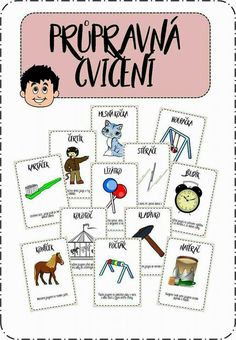 ČERT, MIKULÁŠ A ANDĚL – vyprávění s obrázky, jak vypadají, proč chodí, co značí„Legenda o svatém Mikuláši“ 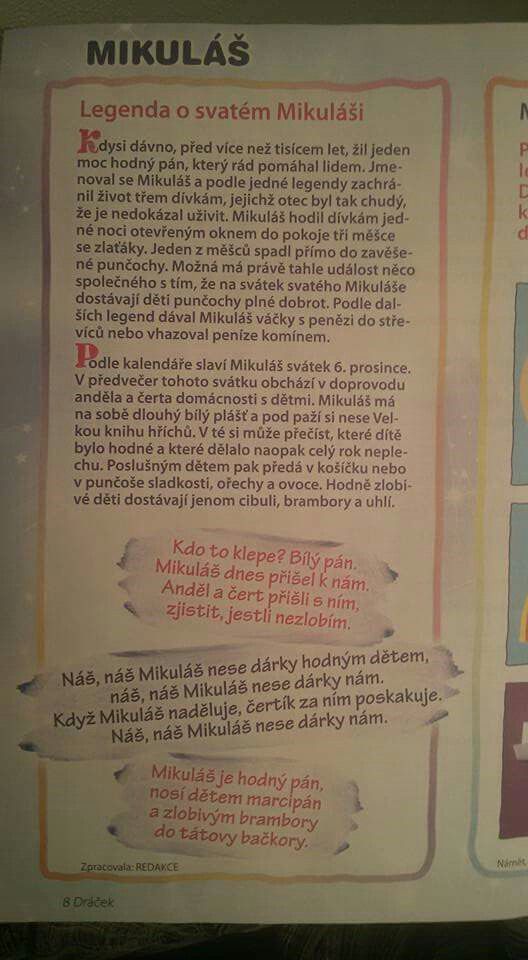 Pracovní list : rytmizace slov / obrázků /, vybarvěte ten správný….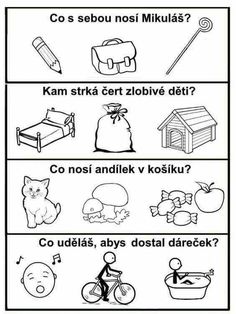 Nácvik básně: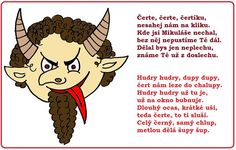 GRAFOMOTORIKA: „čertí rohy“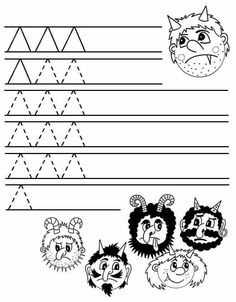 OMALOVÁNKA „ČERT“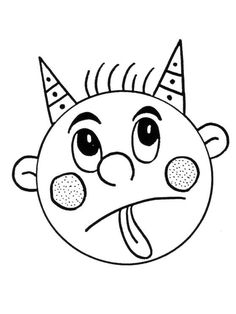 